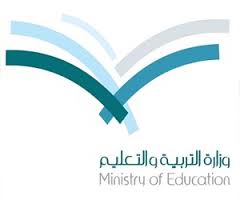 س 1 / ضع علامة (   ) أمام العبارة الصحيحة وعلامة (    ) أمام العبارة الخاطئة .المخلوقات الحية تتكاثر وتنمو (     ) الضوء مهم جدا لحياة النباتات (     ) يستخدم المجهر لرؤية الخلايا والأشياء الصغيرة (     ) للمخلوقا ت الحية مملكة واحدة فقط (      )عدد المخلوقات الحية في النوع أكثر من المملكة (     )س 2 /  صنف الحيوانات التالية إلى فقاريات  ولا فقاريات .الدجاجة   -  دودة الأرض  -  الجمل   -  السمكة  -  الفراشة  -  الإسفنج  -  الفيل  -  الحلزون – الأسد – النملة                    فقاريات                                                               لا فقاريات 